2019 ABC CFC Poker Run – April 27, 2019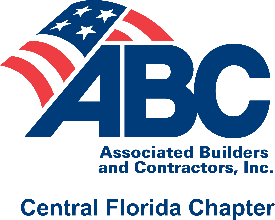 Detailed DirectionsStart: Energy Air, Inc.5401 Energy Air Ct, Orlando, FL 32810Head west on Energy Air Ct.Left on N Pine Hills Rd - 0.6 miRight on Take Clarcona Ocoee Rd  - 5.8 miLeft on N Lakewood Ave. -0.1 miLeft on N Lakewood Ave. - 0.3 miRight on E Fullers Cross Rd. – 0.6 miLeft on Ocoee Apopka Rd. – 1.6 miStay Straight on Maguire Rd in Ocoee  - 0.5 miDestination will be on the rightMileage between stops -9.6 mi.  Time – 18 minStop 1:  Sunbelt Rentals Scaffold Services279 Maguire Rd Building C, Ocoee, FL 34761, Scott Scruby, C 407.855.0050Head south on Maguire Rd toward Enterprise St - 0.5 miRight on Story Rd - 3.5 miLeft on Plant Street (FL-438 S), turns into Oakland Ave – 3.2 miRight on FL-438 (just before Hwy 50 at Orange/Lake County Line), turns into Old Hwy 50 and then County Rd 455, Take County Rd 455 to Montverde – 5.6 miBear left on 455 in Montverde – 2.7 miLeft on 561A in Ferndale – 0.7 miRight on Sugarloaf Mountain Rd – 3.7 mi Right on County Rd 561. – 1.5 miLeft on County Rd 455 at roundabout  - 2.7 miLeft on State Road 19 – 0.4 miRight on Obrien Rd - 3.8 miRight on FL-19 S/Howey Rd - 0.8 miRight on Independence Blvd - 0.3 miDestination will be on the rightMileage between stops - 11.2 mi. Time - 45 min Stop 2:  Peri Formwork Systems Inc.19914 Independence Blvd, Groveland, FL 34736, Vanessa Toro, C 352.801.3185 or Scot Bambei, C 305.684.9067Head west (right) on Independence Blvd  - 1.4 miLeft on US-27 N. – 3.4 miLeft on Bridges Rd, turns into Austin Merritt Rd. (PHOTO OP - Harley Davidson Water Tank at 3.5 mi) – 4.6 miBear left on Youth Camp Rd. (CR 702) – 4.2 miRight on FL-48 in Center Hill – 8.3 miLeft to stay on FL-48 (also FL-33) in Okahumpka – 0.5 miStay straight on FL-33 – 1.4 miLeft on US Hwy 27 – 2.8 miLeft on FL-44 – 2.1 miLeft on FL – 44/W Main St – 0.9 miLeft on Executive Blvd – 0.4 miDestination will be on the rightMileage between stops 30.2 mi. Time - 42 min Stop 3:  Gulf Mechanical 31643 Executive Blvd, Leesburg, FL 34748, Tom Sherman, C 352.460.4176Head north on Executive Blvd toward FL-44 E - 0.4 miRight on FL-44 E/W Main St - 0.9 miRight on FL-44 E/South St, becomes W Dixie Ave at 7-11 store, - 4.5 miRight on US-441 S/North Blvd E - 0.9 miMake a U-turn – 0.2 miDestination will be on the rightMileage between stops 6.8 mi. Time - 13 min Last Stop:  Electric Services1746 US-441, Leesburg, FL 34748, Stephanie Strong, C 352.787.1322https://goo.gl/maps/NbrHEfUMW2bbqehF977 miles, 2 hr. 13 min. without stops and trafficCentral Florida Chapter Associated Builders and Contractors, Inc.651 Danville Drive, Suite 200, Orlando, FL 32825  407.628.2070  abccentralflorida.com